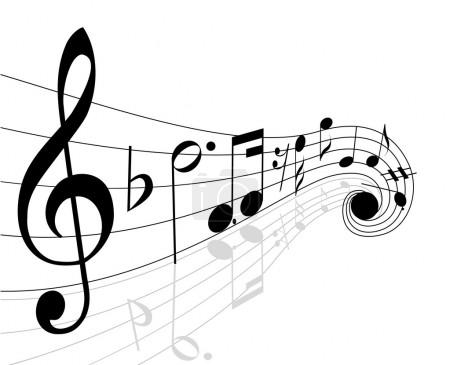                                           PRIHLÁŠKA                        NA  CELOSLOVENSKÉ  KOLO                   DUCHOVNÁ  PIESEŇ   2023 - - - - - - - - - - - - - - - - - - - - - - - - - - - - - - - - - - - - - - - - - - - - - - - - - - - - - - - - - - - - - - - - - - - - - - -Priezvisko a meno žiaka:............................................................................................................ Dátum a miesto narodenia: ........................................................................................................Názov školy a mesto: .................................................................................................................Týmto sa prihlasujem do súťaže „Duchovná pieseň“ v školskom roku 2022/2023V kategórii:   MŠ         1.             2.             3.               4.        / zakrúžkujte zvolenú kategóriu /Pieseň podľa vlastného výberu z Evanjelického spevníka.........................................................Pieseň podľa vlastného výberu ..................................................................................................Hudobný nástroj .........................................................................................................................Súhlasím s podmienkami súťaže.Kontaktná osoba, ktorá bude sprevádzať žiaka na súťaži:Meno a priezvisko. .....................................................................................................................Adresa /presná/ ..........................................................................................................................Telefón / aj predvoľba / .......................................................... E-mail .............................................................................                .......................................                .......................................      Dátum                                          Podpis súťažiaceho                    Podpis koordinátora					  (zodpovedného)